ПОЯСНИТЕЛЬНАЯ ЗАПИСКА к годовому отчету о ходе реализации и оценке эффективности муниципальной программы «Развитие   культуры и искусства, дополнительного образования в Новосильском районе  на 2018-2020 годы»за 2020 годИнформация об изменениях, внесенных в муниципальную программу в 2020 годуВ 2020году в муниципальную программу «Развитие   культуры и искусства, дополнительного образования в Новосильском районе  на 2018-2020 годы», утвержденной постановлением администрации  Новосильского района от 25  октября 2017 года № 476 (далее –программа), вносились изменения согласно:- постановлению администрации Новосильского района от 20 февраля 2020 года № 46 «О внесении изменений в муниципальную программу «Развитие   культуры и искусства, дополнительного образования в Новосильском районе  на 2018-2020 годы»;  постановлению администрации Новосильского района от   декабря 2020 года №   «О внесении изменений в муниципальную программу «Развитие   культуры и искусства, дополнительного образования в Новосильском районе  на 2018-2020 годы»;  Результаты реализации основных мероприятиймуниципальной программыВ отчётном году финансировались  мероприятия   Муниципальной программы «Развитие   культуры и искусства, дополнительного образования в Новосильском районе  на 2018-2020 годы:- основное мероприятие 1 «Библиотечное, библиографическое и информационное обслуживание пользователей библиотеки»-  основное мероприятие 2 « Формирование, учет, изучение, обеспечение физического сохранения и безопасности, включая оцифровку фондов;-  основное мероприятие 3 «Библиографическая обработка документов и создание каталогов» - основное мероприятие 7 «Формирование, учет, изучение, обеспечение физического сохранения и безопасности музейных предметов, музейных коллекций»;- основное мероприятие 8 «Публичный показ музейных предметов, музейных коллекций»;- основное мероприятие 9 «Создание экспозиций (выставок), музеев, организация выездных выставок»;- основное мероприятие 10 «Проведение ремонта, реконструкции и благоустройства воинских захоронений, братских могил и памятных знаков, расположенных на территории района», - основное мероприятие 12 «Организация деятельности клубных формирований и формирований самодеятельного народного творчества»-     основное мероприятие 12.1 «Организация и проведение мероприятий» - основное мероприятие 15 «Укрепление и развитие материально-технической базы, приобретение специального оборудования для клубных учреждений»;  - основное мероприятие 18 «Реализация дополнительных предпрофессиональных программ в области искусств»;- основное мероприятие 19 «Поддержка молодых дарований»;       В 2020 году в рамках программы «Развитие   культуры и искусства, дополнительного образования в Новосильском районе  на 2018-2020 годы»- основное мероприятие 1 «Библиотечное, библиографическое и информационное обслуживание пользователей библиотеки» израсходовано 1905,70151 тыс. руб.-  основное мероприятие 2 « Формирование, учет, изучение, обеспечение физического сохранения и безопасности, включая оцифровку фондов 568,5 тыс. руб.;-  основное мероприятие 3 «Библиографическая обработка документов и создание каталогов» 568,5 тыс. руб.; - основное мероприятие 7 «Формирование, учет, изучение, обеспечение физического сохранения и безопасности музейных предметов, музейных коллекций» израсходовано 544,3 тыс. руб.;- основное мероприятие 8 «Публичный показ музейных предметов, музейных коллекций» израсходовано 608,64 тыс. руб.;- основное мероприятие 9 «Создание экспозиций (выставок), музеев, организация выездных выставок»  1233,78004тыс. руб.;- основное мероприятие 10 «Проведение ремонта, реконструкции и благоустройства воинских захоронений, братских могил и памятных знаков, расположенных на территории района» израсходовано :- воинское захоронение в г.Новосиль (сквер Победы) 34,81710 тыс. руб.- военно-исторический комплекс «Вяжи» - 1,18065 тыс.руб.- увековечивание памяти погибших (перезахоронение) – 50,0 тыс.руб. - основное мероприятие 12 «Организация деятельности клубных формирований и формирований самодеятельного народного творчества» израсходовано 3689,68070 тыс. руб.- основное мероприятие 12.1 «организация и проведение мероприятий» израсходовано 3689,6 тыс. руб. - основное мероприятие 15 «Укрепление и развитие материально-технической базы, приобретение специального оборудования для клубных учреждений    оплачены работы на сумму 674,69705 тыс. руб.:- изготовление проектно-сметной документации на капитальный ремонт Новосильской ДШИ – 592,145-  софинансирование работ по капитальному ремонту системы отопления Новосильского ЦДК на сумму 43,09005 тыс.руб.- софинансирование работ по капитальному ремонту пожарного водопровода Новосильского ЦДК на сумму 33,462 тыс.руб.- основное мероприятие 18 «Реализация дополнительных предпрофессиональных программ в области искусств» 5166,74265 тыс.руб.;- основное мероприятие 19 «Поддержка молодых дарований» выплачена стипендия Главы района в сумме 18,195 тыс. руб.;Результаты использования бюджетных ассигнований районного бюджета и иных средств на реализацию мероприятий муниципальной программыСведения о расходах районного бюджета, федерального и областного бюджетов, бюджетов государственных внебюджетных фондов, бюджетов муниципальных образований, внебюджетных источников на реализацию целей муниципальной программы отражены в формах 1, 2.Форма 1 к Годовому отчетуОтчетоб использовании бюджетных ассигнований районного бюджета на реализацию муниципальной  программы«Развитие   культуры и искусства, дополнительного образования в Новосильском районе  на 2018-2020 годы»                                                                                                                                                 (тыс. руб.)Форма 2 к Годовому отчетуИнформацияо расходах федерального и областного бюджетов,бюджетов государственных внебюджетных фондов, бюджетовмуниципальных образований, внебюджетных источниковна реализацию целей муниципальной  программы«Развитие   культуры и искусства, дополнительного образования в Новосильском районе  на 2018-2020 годы»                                                                                                            (тыс. руб.)СтатусНаименование муниципальной программы, основного мероприятия  муниципальной программы, подпрограммы муниципальной программы,  Ответственный исполнитель и  соисполнители муниципальной программы, основного мероприятия муниципальной программы,  подпрограммы, основного мероприятия подпрограммы, главные распорядители средств районногоКод бюджетнойклассификацииКод бюджетнойклассификацииКод бюджетнойклассификацииКод бюджетнойклассификацииРасходы по годам реализацииРасходы по годам реализацииРасходы по годам реализацииРасходы по годам реализацииСтатусНаименование муниципальной программы, основного мероприятия  муниципальной программы, подпрограммы муниципальной программы,  Ответственный исполнитель и  соисполнители муниципальной программы, основного мероприятия муниципальной программы,  подпрограммы, основного мероприятия подпрограммы, главные распорядители средств районногоВедРПЦСтВРСводная бюджетная роспись, план  на1 января2020 годаСводная бюджетнаяросписьна31 декабря 2020 годаКассовое исполнениеОсвоение Муниципальная программа      «Развитие   культуры и искусства, дополнительного образования в Новосильском районе  на 2018-2020 годы»Всего          XXXX20185,220481,618566,8947018566,89470Муниципальная программа      «Развитие   культуры и искусства, дополнительного образования в Новосильском районе  на 2018-2020 годы»Муниципальная программа      «Развитие   культуры и искусства, дополнительного образования в Новосильском районе  на 2018-2020 годы»Муниципальная программа      «Развитие   культуры и искусства, дополнительного образования в Новосильском районе  на 2018-2020 годы»Основное мероприятие 1Библиотечное, библиографическое и информационное обслуживание пользователей библиотекиОтдел культуры003080454004190156112216,42066,81905,701511905,70151Основное мероприятие 2Формирование, учет, изучение, обеспечение физического сохранения и безопасности, включая оцифровку фондовХХХХ604,0604,0568,5568,5Основное мероприятие 3Библиографическая обработка документов и создание каталоговХХХХ604,0604,0568,5568,5Основное мероприятие 4Комплектование книжных фондов библиотек районаХХХ61210,010,000Основное мероприятие 6Укрепление и развитие материально-технической базы библиотек районаХХХ6120000Основное мероприятие 7 Формирование, учет, изучение, обеспечение физического сохранения и безопасности музейных предметов, музейных коллекций00308045400319015611416,7461,8421,2421,2Основное мероприятие 8Публичный показ музейных предметов, музейных коллекцийХХХ Х589,2619,2544,3544,3Основное мероприятие 9Создание экспозиций (выставок), музеев, организация выездных выставокХХХ Х1255,01295,01233,780041233,78004Основное мероприятие 10Проведение ремонта, реконструкции и благоустройства воинских захоронений, братских могил и памятных знаков, расположенных на территории районаХХХ61230,085,9977585,9977585,99775Основное мероприятие 11Укрепление и развитие материально – технической базы музеев районаХХХ61216,021,1829000Основное мероприятие 12Организация деятельности клубных формирований и формирований самодеятельного народного творчества003080454002190156114388,54164,53689,680703689,68070Основное мероприятие 12.1Организация и проведение мероприятийХХХ Х4388,64164,63689,63689,6Основное мероприятие 15Укрепление и развитие материально-технической базы, приобретение специального оборудования для клубных учреждений    485,0700,4674,69705674,69705Основное мероприятие 18Реализация дополнительных предпрофессиональных программ в области искусств5116,85620,35166,742655166,74265Основное мероприятие 19Поддержка молодых дарований25,025,018,19518,195Основное мероприятие 20Укрепление и развитие материально-технической базы 40,038,8193500СтатусНаименование муниципальной программы, основного мероприятия муниципальной программы, подпрограммы  муниципальной программыИсточникиресурсногообеспеченияПомуниципальнойпрограмме2020 г.Фактические(кассовые)Расходы2020 г.12345Муниципальнаяпрограмма«Развитие   культуры и искусства, дополнительного образования в Новосильском районе  на 2018-2020 годы»всего    23589,5000921387,78987Муниципальнаяпрограмма«Развитие   культуры и искусства, дополнительного образования в Новосильском районе  на 2018-2020 годы»областной бюджет2540,635092504,05017Муниципальнаяпрограмма«Развитие   культуры и искусства, дополнительного образования в Новосильском районе  на 2018-2020 годы»федеральный бюджетМуниципальнаяпрограмма«Развитие   культуры и искусства, дополнительного образования в Новосильском районе  на 2018-2020 годы»районный бюджет20481,618566,89470Муниципальнаяпрограмма«Развитие   культуры и искусства, дополнительного образования в Новосильском районе  на 2018-2020 годы»средства от приносящей доход деятельности 200,053,030Муниципальнаяпрограмма«Развитие   культуры и искусства, дополнительного образования в Новосильском районе  на 2018-2020 годы»внебюджетные источники 367,265263,815Мероприятие 1Библиотечное, библиографическое и информационное обслуживание пользователей библиотекивсего    2066,81905,70151Мероприятие 1Библиотечное, библиографическое и информационное обслуживание пользователей библиотекиобластной бюджетМероприятие 1Библиотечное, библиографическое и информационное обслуживание пользователей библиотекифедеральный бюджетМероприятие 1Библиотечное, библиографическое и информационное обслуживание пользователей библиотекирайонный бюджет2066,81905,70151Мероприятие 1Библиотечное, библиографическое и информационное обслуживание пользователей библиотекисредства от приносящей доход деятельности Мероприятие 1Библиотечное, библиографическое и информационное обслуживание пользователей библиотекивнебюджетные источники Мероприятие 2Формирование, учет, изучение, обеспечение физического сохранения и безопасности, включая оцифровку фондоввсего    604,0568,5Мероприятие 2Формирование, учет, изучение, обеспечение физического сохранения и безопасности, включая оцифровку фондовобластной бюджетМероприятие 2Формирование, учет, изучение, обеспечение физического сохранения и безопасности, включая оцифровку фондовфедеральный бюджетМероприятие 2Формирование, учет, изучение, обеспечение физического сохранения и безопасности, включая оцифровку фондоврайонный бюджет604,0568,5Мероприятие 2Формирование, учет, изучение, обеспечение физического сохранения и безопасности, включая оцифровку фондовсредства от приносящей доход деятельности Мероприятие 2Формирование, учет, изучение, обеспечение физического сохранения и безопасности, включая оцифровку фондоввнебюджетные источники Мероприятие 3Библиографическая обработка документов и создание каталоговвсего    604,0568,5Мероприятие 3Библиографическая обработка документов и создание каталоговобластной бюджетМероприятие 3Библиографическая обработка документов и создание каталоговфедеральный бюджетМероприятие 3Библиографическая обработка документов и создание каталоговрайонный бюджет604,0568,5Мероприятие 3Библиографическая обработка документов и создание каталоговсредства от приносящей доход деятельности Мероприятие 3Библиографическая обработка документов и создание каталоговвнебюджетные источники Мероприятие 4Комплектование книжных фондов библиотек районавсего    10,00,0Мероприятие 4Комплектование книжных фондов библиотек районаобластной бюджетМероприятие 4Комплектование книжных фондов библиотек районафедеральный бюджетМероприятие 4Комплектование книжных фондов библиотек районарайонный бюджет10,00,0Мероприятие 4Комплектование книжных фондов библиотек районасредства от приносящей доход деятельности Мероприятие 4Комплектование книжных фондов библиотек районавнебюджетные источникиМероприятие 6Укрепление и развитие материально-технической базывсего    40,040,0Мероприятие 6Укрепление и развитие материально-технической базыобластной бюджет40,040,0Мероприятие 6Укрепление и развитие материально-технической базыфедеральный бюджетМероприятие 6Укрепление и развитие материально-технической базырайонный бюджетМероприятие 6Укрепление и развитие материально-технической базысредства от приносящей доход деятельности Мероприятие 6Укрепление и развитие материально-технической базывнебюджетные источникиМероприятие 7Формирование, учет, изучение, обеспечение физического сохранения и безопасности музейных предметов, музейных коллекцийвсего    461,8421,2Мероприятие 7Формирование, учет, изучение, обеспечение физического сохранения и безопасности музейных предметов, музейных коллекцийобластной бюджетМероприятие 7Формирование, учет, изучение, обеспечение физического сохранения и безопасности музейных предметов, музейных коллекцийфедеральный бюджетМероприятие 7Формирование, учет, изучение, обеспечение физического сохранения и безопасности музейных предметов, музейных коллекцийрайонный бюджет461,8421,2Мероприятие 7Формирование, учет, изучение, обеспечение физического сохранения и безопасности музейных предметов, музейных коллекцийсредства от приносящей доход деятельности Мероприятие 7Формирование, учет, изучение, обеспечение физического сохранения и безопасности музейных предметов, музейных коллекцийвнебюджетные источники Мероприятие 8Публичный показ музейных предметов, музейных коллекцийвсего    619,2544,3Мероприятие 8Публичный показ музейных предметов, музейных коллекцийобластной бюджетМероприятие 8Публичный показ музейных предметов, музейных коллекцийфедеральный бюджетМероприятие 8Публичный показ музейных предметов, музейных коллекцийрайонный бюджет619,2544,3Мероприятие 8Публичный показ музейных предметов, музейных коллекцийсредства от приносящей доход деятельности Мероприятие 8Публичный показ музейных предметов, музейных коллекцийвнебюджетные источники Мероприятие 9Создание экспозиций (выставок), музеев, организация выездных выставоквсего    1295,01233,78004Мероприятие 9Создание экспозиций (выставок), музеев, организация выездных выставокобластной бюджетМероприятие 9Создание экспозиций (выставок), музеев, организация выездных выставокфедеральный бюджетМероприятие 9Создание экспозиций (выставок), музеев, организация выездных выставокрайонный бюджет1295,01233,78004Мероприятие 9Создание экспозиций (выставок), музеев, организация выездных выставоксредства от приносящей доход деятельности Мероприятие 9Создание экспозиций (выставок), музеев, организация выездных выставоквнебюджетные источники Мероприятие 10Проведение ремонта, реконструкции и благоустройства воинских захоронений, братских могил и памятных знаков, расположенных на территории районавсего    1578,279341578,21292Мероприятие 10Проведение ремонта, реконструкции и благоустройства воинских захоронений, братских могил и памятных знаков, расположенных на территории районаобластной бюджет1295,016591294,95017Мероприятие 10Проведение ремонта, реконструкции и благоустройства воинских захоронений, братских могил и памятных знаков, расположенных на территории районафедеральный бюджетМероприятие 10Проведение ремонта, реконструкции и благоустройства воинских захоронений, братских могил и памятных знаков, расположенных на территории районарайонный бюджет85,9977585,99775Мероприятие 10Проведение ремонта, реконструкции и благоустройства воинских захоронений, братских могил и памятных знаков, расположенных на территории районасредства от приносящей доход деятельности Мероприятие 10Проведение ремонта, реконструкции и благоустройства воинских захоронений, братских могил и памятных знаков, расположенных на территории районавнебюджетные источники 197,265197,265Мероприятие 11Укрепление и развитие материально-технической базы музеев районавсего    21,182900Мероприятие 11Укрепление и развитие материально-технической базы музеев районаобластной бюджетМероприятие 11Укрепление и развитие материально-технической базы музеев районафедеральный бюджетМероприятие 11Укрепление и развитие материально-технической базы музеев районарайонный бюджет21,182900Мероприятие 11Укрепление и развитие материально-технической базы музеев районасредства от приносящей доход деятельности Мероприятие 11Укрепление и развитие материально-технической базы музеев районавнебюджетные источники Мероприятие 12Организация деятельности клубных формирований и формирований самодеятельного народного творчествавсего    4264,53719,68070Мероприятие 12Организация деятельности клубных формирований и формирований самодеятельного народного творчестваобластной бюджетМероприятие 12Организация деятельности клубных формирований и формирований самодеятельного народного творчествафедеральный бюджетМероприятие 12Организация деятельности клубных формирований и формирований самодеятельного народного творчестварайонный бюджет4164,53689,68070Мероприятие 12Организация деятельности клубных формирований и формирований самодеятельного народного творчествасредства от приносящей доход деятельности 100,030,0Мероприятие 12Организация деятельности клубных формирований и формирований самодеятельного народного творчествавнебюджетные источникиМероприятие 12.1Организация и проведение мероприятийвсего    4264,63712,63Мероприятие 12.1Организация и проведение мероприятийобластной бюджетМероприятие 12.1Организация и проведение мероприятийфедеральный бюджетМероприятие 12.1Организация и проведение мероприятийрайонный бюджет4164,63689,6Мероприятие 12.1Организация и проведение мероприятийсредства от приносящей доход деятельности 100,023,030Мероприятие 12.1Организация и проведение мероприятийвнебюджетные источники Мероприятие 15Укрепление и развитие материально-технической базы, приобретение специального оборудования для клубных учрежденийвсего    1906,018501843,79705Мероприятие 15Укрепление и развитие материально-технической базы, приобретение специального оборудования для клубных учрежденийобластной бюджет1205,618501169,100Мероприятие 15Укрепление и развитие материально-технической базы, приобретение специального оборудования для клубных учрежденийфедеральный бюджетМероприятие 15Укрепление и развитие материально-технической базы, приобретение специального оборудования для клубных учрежденийрайонный бюджет700,4674,69705Мероприятие 15Укрепление и развитие материально-технической базы, приобретение специального оборудования для клубных учрежденийсредства от приносящей доход деятельности Мероприятие 15Укрепление и развитие материально-технической базы, приобретение специального оборудования для клубных учрежденийвнебюджетные источники Мероприятие 18Реализация дополнительных предпрофессиональных программ в области искусстввсего    5790,35233,29265Мероприятие 18Реализация дополнительных предпрофессиональных программ в области искусствобластной бюджетМероприятие 18Реализация дополнительных предпрофессиональных программ в области искусствфедеральный бюджетМероприятие 18Реализация дополнительных предпрофессиональных программ в области искусстврайонный бюджет5620,35166,74265Мероприятие 18Реализация дополнительных предпрофессиональных программ в области искусствсредства от приносящей доход деятельности Мероприятие 18Реализация дополнительных предпрофессиональных программ в области искусстввнебюджетные источники 170,066,55Мероприятие 19Поддержка молодых дарованийвсего    25,018,195Мероприятие 19Поддержка молодых дарованийобластной бюджетМероприятие 19Поддержка молодых дарованийфедеральный бюджетМероприятие 19Поддержка молодых дарованийрайонный бюджет25,018,195Мероприятие 19Поддержка молодых дарованийсредства от приносящей доход деятельности Мероприятие 19Поддержка молодых дарованийвнебюджетные источники Мероприятие 20Укрепление и развитие материально-технической базы МБУ ДО «Новосильская ДШИ»всего    38,819350Мероприятие 20Укрепление и развитие материально-технической базы МБУ ДО «Новосильская ДШИ»областной бюджетМероприятие 20Укрепление и развитие материально-технической базы МБУ ДО «Новосильская ДШИ»федеральный бюджетМероприятие 20Укрепление и развитие материально-технической базы МБУ ДО «Новосильская ДШИ»районный бюджет38,819350Мероприятие 20Укрепление и развитие материально-технической базы МБУ ДО «Новосильская ДШИ»средства от приносящей доход деятельности Мероприятие 20Укрепление и развитие материально-технической базы МБУ ДО «Новосильская ДШИ»внебюджетные источники 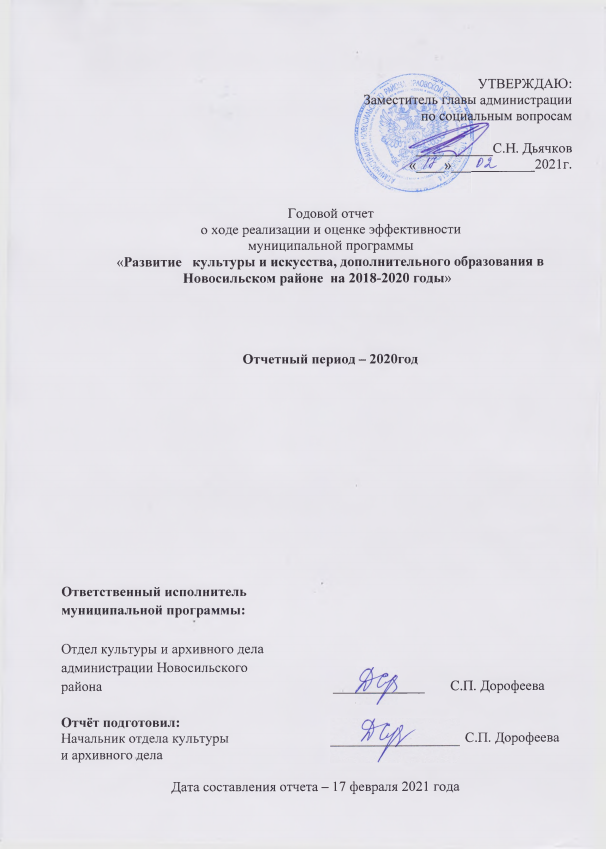 